Közérthetően a WADA Tiltólistában bekövetkező, a TUE szabályozást is érintő változásokról 2015-benS1. csoport: Anabolikus szerekAz Egészségügyi Világszervezet segítségével a listában szereplő bizonyos szerek nevezéktana frissült a nemzetközi nem jogvédett nevek irányába (INN-ek). Az olvasó dolgának megkönnyítése érdekében a korábbi név is szerepel, és egyetlen szer sem került törlésre a Tiltólistában.Az S1. csoportba tartozó vegyületek nevei az aktuális nomenklatúra szerint módosultak, és nevesítésre került egy újabb tesztoszteron metabolit is, mivel ez táplálék- és étrend-kiegészítőkben is sajnos előfordulhat.S2. csoport: Peptid hormonok, növekedési faktorok, rokonvegyületek és mimetikumokBekerült a csoport megnevezésébe a mimetikumok elnevezés, mely a szintetikus analógokra utal, és természetesen ezek valamennyien tiltottak.Felhívjuk a figyelmet, hogy a 2015. évi Tiltólista e frissített szakaszában példaként nevesített összes szer – adott esetben – a korábbi Tiltólisták értelmében is tiltottnak minősült.Több új alcsoport került kialakításra:1.       az eritropoietin receptor agonisták két alcsoportot kaptak:·         erithropoizist stimuláló ágensek·         nem erithropoietikus EPO-receptor agonisták2.       Külön csoport lett a hypoxia indukálta faktor (HIF) stabilizátoroké, ezek növekvő fontossága miatt, pl. kobalt és FG-4592; és a HIF aktivátoroké pl. argon, xenon. A B12 vitamin (cyanocobalamin) NEM TILTOTT!Felhívjuk a figyelmet, hogy a BÉRES CSEPP és a BÉRES CSEPP EXTRA nevű termékek a TILTOTT ANYAGOK közé kerültek, mivel ezen termékek kobaltot tartalmaznak kobalt-klorid-hexahidrát formájában. 3.       a koriogonadotrop (CG) és a luteinizáló hormon (LH) és a felszabadulásukat előidéző faktorok példái nevesítésre kerültek. Az eddigi Tiltólistákban nem voltak konkrét anyagok felsorolva.4.       a kortikotrofinek és a felszabadulásukat előidéző faktorok esetében is nevesítésre került egy hatóanyag. 5.       a növekedési hormon (GH) felszabadulását előidéző faktorokat kategorizálták, és több példát is megneveztek, hogy illusztrálják az eltérő farmakológiai tulajdonságukat. Ezen anyagok, sajnos táplálék-kiegészítőkben is megjelenhetnek, pl.: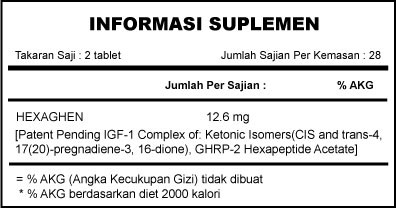 6.       Az IGF-1 átkerült egy másik növekedési faktor csoportba7.   Felhívjuk a figyelmet, hogy a trombocita-eredetű plazma készítmények nem tiltottak!S3. csoport: ß2-agonisták2015-ben a 2013-as és 2014-es szabályozáshoz képest változás nem történt!A salbutamol (az USA-ban albuterol néven forgalmazzák!) (24 óránként legfeljebb 1600 mikrogramm), formoterol (24 óránként legfeljebb 54 mikrogramm) és a salmeterol (orvosi indikáció esetén ajánlott dózisban) inhalációban alkalmazva, Bejelentés Alkalmazási Eljárásról nyilatkozat kiállítása nélkül engedélyezett. A WADA 2013-tól kezdődően a formoterol esetében a 24 óránkénti engedélyezett mennyiségi határt 36 mikrogrammról felemelte 54 mikrogrammra! Azonban a WADA álláspontja szerint, továbbra is aggályt keltő a rendszeresen illetve nagy mennyiségben szedett ß2-agonisták teljesítményfokozó hatása.A salbutamol, salmeterol és formoterol hatóanyagokon kívüli, bármely egyéb β2-agonista származékok használata továbbra is szigorúan TILOS! Amennyiben nincs más alternatív megoldás, és a Sportoló egészségének helyreállításához, orvosilag igazolt módon, kizárólag ezen tiltott szerek valamelyikének használata szükséges, úgy a terápia megkezdése előtt TUE engedély beszerzése kötelező!Az inhalálással a szervezetbe juttatott salbutamol és formoterol esetében a megengedett napi maximális dózis mellett meghatároztak egy küszöbértéket a vizeletben mért koncentrációkra is. Ha a vizeletben a salbutamol koncentrációja 1000ng/ml vagy ennél több, a formoterol koncentrációja 40 ng/ml vagy ennél több, ez pozitív vizsgálati eredménynek minősül, kivéve, ha a sportoló ellenőrzött farmakokinetikai vizsgálat útján bizonyítja, hogy az abnormális eredmény a meghatározott gyógyászati célból inhalált adag használatának következménye. Ha a fentieket meghaladó adagot igénylő orvosi helyzet merül fel, visszamenőleges (sürgősségi) gyógyászati célú mentességre vonatkozó kérelmet kell benyújtani. A béta2-agonisták kérdése továbbra is a WADA kutatási tevékenységének középpontjában áll az ilyen szerek nagy adagban történő szedésének megelőzése és tiltása érdekében, az asztmatikus sportolók megfelelő ápolásának és kezelésének lehetővé tétele mellett. E gyógyszerek használatának folyamatos figyelemmel kísérése továbbra is prioritást élvez, és a jövőben további változások várhatóak ezeknek a szereknek a kezelésében.Magyarországon forgalomba lévő nem salbutamol, salmeterol, vagy formoterol hatóanyagú szelektív ß2-adrenerg receptor agonisták, melyek alkalmazásakor TUE engedély kötelező!:Terbutaline: BRICANYL TURBUHALER 0,5mg/adag adagolt inhalációs porBRICANYL 0,5mg/ml oldatos injekcióFenoterol:    BEROTEC  N 100ug/adag inhalációs aeroszolBERODUAL N inhalációs aeroszolBERODUAL inhalációs oldatIndacaterol:ONBREZ BREEZHALER inhalációs porMagyarországon forgalomban lévő, szájon át szedhető salbutamol tartalmú készítmény:SALBUTAMOL tabletta 2mg (tiltott, TUE engedély kötelező!)Magyarországon forgalomban lévő, inhalációban használatos salbutamol és formoterol tartalmú készítmények, melyek alkalmazhatóságára vonatkozó adatokat az alábbi táblázatban foglaltuk össze:A maximális adagokat, mely TUE engedély nélkül alkalmazható, a WADA által meghatározott, naponta bevehető salbutamolból 1600 mikrogrammos, formoterolból 54 mikrogrammos mennyiségi határ alapján adtuk meg, de felhívjuk a figyelmet, hogy a vizeletben mért salbutamol és formoterol koncentrációját számos tényező befolyásolhatja, úgymint: a vizeletminta sűrűsége (folyadék telítettségi állapot)a sportoló testsúlyamennyi idővel a mintavétel előtt alkalmazták a készítménytmekkora mennyiségben alkalmazták a készítményt (egyszerre az engedélyezett dózisban, vagy azt egész napra elosztva)Magyarországon forgalomban lévő, inhalációban használatos salmeterol tartalmú készítmények (TUE engedélyt nem igényel!):S4. csoport:  Hormon- és metabolikus módosítókA trimetazidine a stimulánsok közül, ahol eddig a stimulánsokkal hasonlóságot mutató szerkezete miatt szerepelt, a metabolikus módosítók újabb alcsoportjába került. A módosítás oka, hogy a trimetazidine farmakológiailag a szív-anyagcsere módosítójaként került besorolásra. A gyógyászatban általánosan használt szívgyógyszer, Magyarországon is kapható közforgalmi patikákban, melyeket az alábbi táblázatban foglaltuk össze: S5. csoport: Vízhajtók és maszkírozó anyagokAz „egyéb” szó törlésével módosult a cím és módosultak a következő bekezdések, tükrözvén azt, hogy a vízhajtók nem csupán maszkírozó anyagok, de más célokkal is vissza lehet élni velük, nevezetesen például a gyors súlycsökkenés előidézésével.S6. csoport: StimulánsokA legfontosabb változás hogy a Tiltólista kimondja, a teljes phenethylamin vegyületcsalád tiltott a növekvő illegális designer drogokra tekintettel (néhány anyag ebből a csoportból, pl. synephrine csak a monitoring csoportban maradt, és nem került fel a Tiltólistára, de ezt a lista egyértelműen tartalmazza). Ez a változás jól illeszkedik a nemzetközi kábítószer rendelethez, ahol ezek az anyagok, mint az új pszichoaktív szerek egy csoportjaként vannak jelen - és ez ma teljes mértékben időszerű, mivel világszerte nagyon nagy problémát jelent!A phenmetrazine átkerült az S6.a nem meghatározott stimulánsok közül az S6.b meghatározott stimulánsok közé, mert a szervezetben az S6.b csoportba tartozó fenbutrazte-tá alakul át.S8. csoport: KANNABINOIDOKA természetes és a szintetikus tetrahydrocannabinol (marihuana, hasis, THC) és a kannabimimetikumok (Spice, JWH-018, JWH-073, HU-210) TILTOTTAK!Minden sportolónak tisztában kell lenni azzal, hogy a kannabinoidok a gyakori vagy ismételt használat esetén a zsírszövetben elraktározódhatnak, és hetekkel a használat után is a kimutatási határérték feletti mennyisiségben megjelenhetnek a vizeletben. Lehetnek olyan esetek, amikor például hirtelen fogyást követően a zsírszövetben tárolt metabolit kimutatható, még akkor is, ha a közelmúltban nem használták ezeket az anyagokat. Bár a WADA szabályzata értelmében a kannabinoidok csak versenyen tiltottak, a Magyar Antidopping Csoport azt tanácsolja minden sportolónak, hogy soha ne használja ezeket a szereket!Annak ellenére, hogy számos esetben úgy forgalmaznak kender termékeket, hogy azok nem tartalmaznak THC-t és legálisan forgalmazhatók, alkalmazásuk esetén a pozitív vizsgálati eredmény nem kizárható. Nagy kockázatot vállal az a sportoló, aki ezeket a szereket kipróbálja, és használja.S9. csoport: GlükokortikoidokA jelenlegi nomenklatúrát és használatot tükrözendő, a korábbi glükokortikoszteroidok jelenleg glükokortikoidokként vannak meghatározva.A WADA Tiltólista alapján, a glükokortikoid tartalmú készítmények orális, rektális, intravénás vagy intramuszkuláris alkalmazása tiltott, csak TUE engedéllyel alkalmazhatók! Egyéb alkalmazások, (inhaláció, lokális alkalmazás - intraarticularis / periarticularis / peritendinous / epiduralis / intradermalis) engedélyezettek. A sportolónak rendelkeznie kell az alkalmazott terápiára vonatkozó orvosi igazolással (ambuláns lap, zárójelentés, kezelési lap, stb.), és ezt az illetékes doppingellenes szervezetek kérésére be kell tudni mutatni, azonban a terápiát megelőzően, vagy a sporteseményen való részvétellel összefüggésben, előzetesen sehová nem szükséges elküldeni.A bőrgyógyászati (beleértve iontoforézist és fonoforézist), fül-, orr-, szem-, fogíny-, száj nyálkahártyán és perianálisan alkalmazott készítmények nem tiltottak, ezért NEM igényelnek TUE kérelmet!A Magyar Antidopping Csoport részére érkezett visszajelzésekből úgy tűnik, hogy egyre több magyar sportoló tanul / edz az Egyesült Államokban. Ezért ezúton szeretnénk mindenki figyelmét felhívni, hogy az USA-ban, Kanadában, Japánban és Angliában tartózkodó sportolók amennyiben gyógyszert vesznek vagy kapnak, az alábbi oldalon tudnak a gyógyszer Tiltólistás összetevő tartalmáról tájékozódni:http://www.globaldro.com/BIZONYOS SPORTÁGAKBAN TILTOTT SZEREKP1. AlkoholA Karate Világszövetség (WKF) kérése nyomán a karate lekerült azon sportágak listájáról, amelyekben az alkohol tiltott.P2. Béta-blokkolókA Víz alatti Tevékenységek Világszövetsége (CMAS) saját kérésére, felvételre került azon nemzetközi szövetségek csoportjába, melyek bizonyos versenyszámokban tiltják a béta-blokkolók versenyen való használatát.EMLÉKEZTETŐ!Glicerin alkalmazása:A glicerin plazma-expanderként történő alkalmazása tilos; ehhez az élelmiszerekben, és testápoló szerekben általában megtalálható mennyiséget jócskán meghaladó mennyiség bevitele szükséges.Stimulánsok (S6.) - versenyen tiltott szerek: Az előző években bizonyos hatóanyagok átminősítésre kerültek, mert a korszerű analitikai technikák lehetővé teszik származásuk felderítését, valamint az MDMA és MDA esetében kevésbé valószínűsíthető a doppingszerként való alkalmazás.  A cathinon és analógjaik (pl. mephedron, metedron) felkerültek példaként a listára az emelkedő használat miatt. Felhívjuk a figyelmüket, hogy az ebbe a csoportba besorolható egyéb hatóanyagok is tiltottak, például a pentedron (penta kristály).A besorolást, mely doppingvétség esetén meghatározza a kiszabható büntetés mértékét, megtalálják a Tiltólistában is,S6.a: Nem meghatározott stimulánsokS6.b: Meghatározott stimulánsok.A stimulánsok nem csak a listán feltüntetett neveken, hanem számos egyéb név alatt is elérhetők, pl. a stimulánsok között az utóbbi években legtöbb pozitív eredményt adó „metilhexánamin”, ami a teljesség igénye nélkül megjelenhet az alábbi neveken:Pseudoephedrin tartalmú készítmények, melyek versenyen tiltottak. A WADA ajánlás szerint, napi 240mg-os alkalmazás esetén legalább 24 órával a verseny kezdete előtt abba kell hagyni a szedésüket! Több vizsgálat szerint, nem mindenkinél elegendő az egy nap a pseudoephedrin szervezetből történő kiürülésére, ezért javasoljuk, hogy több nappal a verseny előtt hagyják abba a pseudoephedrin tartalmú szerek alkalmazását, és egyéb tiltott hatóanyagot nem tartalmazó készítményeket alkalmazzanak!TILTOTT MÓDSZEREK Kémiai és fizikai manipuláció (M2): • A katéterezés példája kikerült a szövegből A katéterezés továbbra is tilos, ha annak célja a minta vagy a mintavétel integritásának manipulálása, vagy ennek kísérlete, de a szabályzat elismeri, hogy katéterezésre orvosi célból szükség lehet.• Az intravénás infúziók és/vagy injekciók tiltott mennyiségét és gyakoriságát 6 óránként 50 ml-t meghaladó mértékben határozták meg.Felhívjuk a figyelmet arra, hogy a WADA honlapján (http://www.wada-ama.org/Documents/Science_Medicine/Medical_info_to_support_TUECs/WADA_Medical_info_IV_infusions_3.0_EN.pdf) az intravénás infúziók alkalmazására vonatkozó gyógyászati célú mentességre (TUE engedély) vonatkozó határozatokat alátámasztó frissített orvosi információ található!A 2015. ÉVI MONITORING PROGRAMA WADA, együttműködésben az egyéb aláíró felekkel és a kormányokkal, kialakít egy monitoring programot azon szerek tekintetében, amelyek nincsenek a tiltólistán, de amelyet a WADA ellenőrizni kíván annak érdekében, hogy észlelhető legyen bármilyen visszaélésszerű felhasználási mód a sport területén.1. Stimulánsok (csak versenyen ellenőrizve):Bupropion, koffein, nikotin, phenylephrine, phenylpropanolamine, pipradrol és synephrine.2. Kábítószerek (csak versenyen ellenőrizve): Hydrocodone, mitragynine, morfin/kodein arány, tapentadol és tramadol.3. Glükokortikoidok: Versenyen - orális, intravénás, intramuszkuláris, vagy rektális úttól eltérő beadási módok -; és versenyen kívül - mindenféle beadási mód ellenőrizve4. Telmisartan: Versenyen és versenyen kívül egyaránt ellenőrizve5. Meldonium: Versenyen és versenyen kívül egyaránt ellenőrizveBudapest, 2015-01-19                                                                                 Magyar Antidopping Csoport - HUNADOGyógyszerHatóanyagHatóanyag tartalom egy adagban (µg/puff)Maximális adag/napBuventol Easyhaler inh. porsalbutamol2008 puffEcosal Easy-Breathe inh. szuszp.salbutamol10016 puffEcosal inh. Szuszp..salbutamol10016 puffIpramol Steri-Neb old.salbutamol2080TILTOTTSalbutamol Sandoz inh. szuszp.salbutamol10016 puffSalbutamol-TEVA 2,5 mg oldat porlasztásrasalbutamol2500TILTOTTSalbutamol-TEVA  5,0 mg oldat porlasztásrasalbutamol5000TILTOTTVentolin Evohaler inh.aer.salbutamol10016 puffIpratropium-bromid/szalbutamol Cipla oldat porlasztásrasalbutamol2500TILTOTTSabacomb túlnyomásos inhalációs szuszpenziósalbutamol10016 puffAtimos inh. oldatformoterol124 puffBudfor  inhalációs porformoterol4,5 / 912 / 6 puffBufomix easyhaler inhalációs porformoterol4,5 / 912 / 6 puffChemoterol inhalációs porformoterol124 puffDiffumax Easyhalerformoterol124 puffDuoResp Spiromax inhalációs porformoterol4,5 12 puffEdoflo inhalációs porformoterol4,5 / 912 / 6 puffForadil inh. caps.formoterol124 puffForair inh. oldatformoterol124 puffFormodual inh. oldatformoterol69 puffFormoterol Cyclo inh. porformoterol124 puffFormoterol Easyhaler inh. porformoterol124 puffFortofan inh. porformoterol124 puffFoster inh. oldatformoterol69 puffFoster Nexthaler in. porformoterol69 puffOxis Turbuhaler inh. porformoterol4,512 puffReviform Axahaler 12formoterol124 puffSymbicort  Turbuhalerformoterol4,512 puffSymbicort Forte Turbuhalerformoterol96 puffSymbicort Mite Turbuhalerformoterol4,512 puffAIRFLUSOL FORSPIRO inhalációs porDIMENIO inhalációs porFLUMETOR inhalációs porSALMETEROL/FLUTICASONE PROPIONATE Pharos inh. PorSERETIDE DISCUS inhalációs porSERETIDE EVOHALER inhalációs szuszpenzióSEREVENT inhalációs aerosolSEREVENT DISCUS inhalációs porSEREVENT EVOHALER inhalációs szuszpenzióTHOREUS DISCUS inhalációs porTHOREUS Evohaler ADEXOR MR 35 mg módosított hatóanyag leadású filmtablettaAPSTAR 35 mg retard tablettaMEZITAN 35 mg módosított hatóanyag leadású filmtablettaMODUXIN MR 35 mg retard tablettaPABIAMET 20 mg bevont tablettaPREDUCTAL filmtablettaPREDUCTAL MR 35 mg módosított hatóanyag leadású filmtablettaTRIMEPECT 35 mg módosított hatóanyag leadású tablettaTRIMETAZIDIN-RATIOPHARM 35 mg retard tablettaTRIMETAZIDINE MYLAN 35 mg retard tablettaTRIMETAZIDINE SANDOZ 35 mg retard tablettaVASCOTASIN 35 mg módosított hatóanyag leadású tablettaMethylhexaneamineForthan2-amino-4-metilhexánMethylhexanamineFloradrene2-hexanamine,4-methyl-DMAA4-methyl-2-hexanamine2-hexanamine,4-methyl- (9CI)dimetil-amilamin4-methylhexan-2-amine1,3-dimethylamylaminedimethylamylamineGeranamine1,3-dimethylpentylamineForthanegeranaminpentylaminerózsamuskátligyökér-kivonat(„geranium root extract”)rózsamuskátli-olaj („geranium oil”)pentilamin,2-amino-4-methylhexanePentylamine,1,3-dimethyl-MAGYARORSZÁGON FORGALOMBAN LÉVŐ KÉSZÍTMÉNYEK az OGYI honlapján 2015.01.14-én feltüntetett állapot szerintWADA CSOP.HATÓANYAGMENNYISÉG/ADAGAdvil cold tablettaS6.bpseudoephedrine30mgAerinaze tbl.S6.bpseudoephedrine120mgAspirin Komplex gran.S6.bpseudoephedrine30mgClarinase tbl.S6.bpseudoephedrine120mgIbuprofén/Pszeudoefedrin-Propharma filmtbl.S6.bpseudoephedrine30mgLasquil granulátumS6.bpseudoephedrine30mgMucogrip filmtbl.S6.bpseudoephedrine30mgNeo Citran Cold and Sinus porS6.bpseudoephedrine30mgNeo citran cold and Sinus szirupS6.bpseudoephedrine30mg/30mlNurofen Cold and Flu filmtbl.S6.bpseudoephedrine30mgRhinathiol Cold filmtbl.S6.bpseudoephedrine30mgZyrtec-D filmtbl.S6.bpseudoephedrine120mg